第四讲  长期投资决策分析【例4-1】将100元存入银行，利率假设为10%，按单利计算三年后的终值为：【例4-2】假设银行存款利率为10%，为六年后获得20 000现金，某人现在应存入银行的钱数为：【例4-3】将100元存入银行，利率假设为10%，按复利计算三年后的终值为：【例4-4】某钢铁公司计划4年后进行技术改造，需要资金120万元，当银行利率为5%时，公司现在应存入银行的资金为：【例4-5】某公司租赁写字楼，每年年初支付租金5 000元，年利率为8%，该公司计划租赁12年，则需支付的租金为：【例4-6】某人分期付款购买住宅，每年年初支付6 000元，20年还款期，假设银行借款利率为5%，该项分期付款如果现在一次性支付，则需支付的现值为：【例4-7】某项目投资后，要隔3年才会产生效益，具体就是从第三年开始，连续3年末都会有40 000元的回报，如果这个项目的合理的报酬率为10%，则该项目的价值为=或=【例4-8】某公司准备建立一项永久的奖励基金，每年年末颁发20万元专门奖给对公司有突出贡献的各类人员。如目前银行存款的年复利率为10%，计算该公司应该存入银行的款项为：【例4-9】某公司拟新建一条生产线，建设期2年，投资200万元，建成后预计可用10年，在经营期初垫支流动资金8万元，于经营期满后收回，经营期每年可生产甲产品2 000件，单位售价700元，单位变动成本300,除折旧外的付现固定成本为40万元。请计算各年的现金净流量。解：根据该公司的资料，该项目期12年，其中建设期2年，经营期10 年。每年的现金净流量分别为：【例4-10】某公司准备在计划年度添置一台大型设备，以增加产量，扩大现有销量规模。预计该设备购置成本为39万元，发生的相关税费共计3万元。该设备寿命期为5年，期满净残值2万元，按平均年限法计提折旧。使用该设备可使公司每年增加销售收入28万元，每年增加的营业成本为22万元（含折旧）。若黄河公司的预期投资报酬率为10%，要求计算该项目的内含报酬率，并判断黄河公司是否要添置该设备。分析：       该设备的投资额=39＋3=42（万元）        设备每年计提折旧=（42－2）/5=8（万元）        每年付现成本=22-8=14（万元）        经营期每年现金净流量=28－14=14（万元）        项目终结点的现金净流量=2（万元）        根据内含报酬率的计算原理，有：取折现率，此时（万元）取折现率此时（万元）通过计算可知，内含报酬率20.75%大于预期投资报酬率10%，因此该公司可添置该设备。【例4-11】某公司有一旧设备，生产使用部门提出更新要求，技术人员及财务人员提供的相关数据见下表：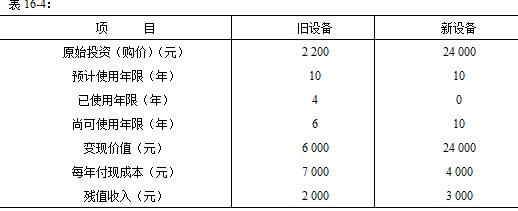 假设该企业要求的最低投资收益率为15%，那么请分析该企业是继续使用旧设备，还是以新设备替代（假设不考虑所得税）？解：由于新、旧设备的使用年限不同，因此必然使用年平均成本法进行分析和决策。旧设备和新设备的年均成本分别计算如下旧设备年均成本=（元）新设备年均成本=（元）上述计算结果表明，继续使用旧设备的年均成本比使用新设备的年均成本低279.99（8637.19—8357.20）元，因此应选择继续使用旧设备。【例4-12】某公司计划用新设备替换现有旧设备。旧设备预计尚可使用5年，旧设备的变现价值为70 000元。新设备投资额为150 000元，预计可使用5年。至第5年末，新设备的预计最终残值为10 000元，旧设备的预计最终残值为5 000元。预计使用新设备可使企业在第1年增加营业收入90 00元，第2至4年内每年增加营业收入14 000元，第5年增加营业收入13 200元，使用新设备可使企业每年降低付现成本8 000元。该企业按平均年限法计提折旧，所得税税率为25%。要求采用合适的方法确定应否用新设备替换现有旧设备，设企业资金成本率为10%。分析：根据以上资料，由于新旧设备的使用年限相同，因此可以运用差额分析法。（1）计算初始投资的差额现金流量（元）（2）计算经营期及终结点的差额现金流量旧设备每年的折旧额=（70 000－5 000）/5=13 000（元）新设备每年的折旧额=（150 000-10 000）/5=28 000（元）使用新设备比使用旧设备增加的折旧额=28 000－13 000=15 000（元）使用新设备比使用旧设备每年增加的税前总成本=－8 000＋15 000=7 000（元）第1年使用新设备比旧设备增加的税前利润=9 000－7 000=2 000（元）第2～4年使用新设备比旧设备增加的税前利润=14 000－7 000=7 000（元）第5年使用新设备比旧设备增加的税前利润=13 200－7 000=6 200（元）第5年末使用新设备比使用旧设备增加的回收额=10 000－5 000=5 000（元）计算使用新设备比使用旧设备每年增加的净现金流量：使用新设备比使用旧设备计算差额净现值计算如下表：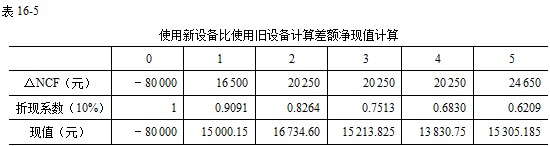 △NPV=-80000＋15000.15＋16734.60＋15213.825＋13830.75＋15305.185=－3915.49通过计算可知，净现值差额小于零，因此不应替换现有旧设备。【例4-13】某公司需引进一项新的设备， 但由于资金缺乏，现有两种方案可供选择：一是经营租赁，租赁期为5年，每年支付租金40 000元，经营期间设备每年的维护费用为3 000元；二是向银行贷款，购置新设备，设备买入价格150 000元，购入后预计使用5年的时间，每年的设备维护费用为4 000元，期满后无残值收入。银行贷款的年利率为20%，要求在五年内等额还本，并每年支付利息。该设备按平均年限法计提折旧，所得税税率为40%，黄河公司的预计投资报酬率为10%。要求：通过计算判断该企业是应该购买设备，还是租赁设备。分析：分别计算租赁设备和购置设备所产生的现金流量现值，比较其大小做出决定。（1）租赁设备经营租赁设备的现金流量只包括设备租金和每年的维护费用，其现金流出量现值计算如下：现金流出量=（4 000－3 000）×（1－40%）×（P/A，10%，5）=97 807.8（元）（2）购置设备由于向银行借款，且银行贷款利率为20%，若采用等额还本方式还款，那么每年应该向银行偿还的本年、利息如下：第一年，偿还本金150 000÷5=30 000（元），偿还利息150 000×20%=30 000（元）；第二年，偿还本金150000÷5=30000（元），偿还利息（150000－30000）×20%=24000（元）第三年，偿还本金150000÷5=30000（元），偿还利息（150000―30000×2）×20%=18000（元）第四年，偿还本金150000÷5=30000（元），偿还利息（150000―30000×3）×20%=12000（元）第五年，偿还本金150000÷5=30000（元），偿还利息（150000―30000×4）×20%=6000（元）设备购置后，在经营期间，每年折旧费用为150 000÷5=30 000则其现金净流出量为：150 000－30 000×（P/A,10%,5）－[30 000×（P/F,10%,1）＋24 000×（P/F,10%,2）＋18 000×（P/F,10%,3）＋12 000×（P/F,10%,4）＋6 000×（P/F,10%,5）]×(1－40%)－4 000×(1－40%)×（P/A,10%,5）＋30 000×40%×（P/A,10%,5）=29 143.2(元)由以上分析，可以明显地看出，通过银行借款来购建设备要比直接租赁取得设备更为合理。【例4-14】某公司是一家制造业企业，现正准备投资上马一新项目。新项目计划投资200万元，其中固定资产投资150万元，营运资本投资50万元。新项目上马后，预计每年新增销售量4 000个，单价为300元。每年变动成本为当年销售额的40%，折旧以外的固定成本费用为5万元。项目预计期限4年，固定资产采用直线法计提折旧。4年后，固定资产的残值收入为20万元，营运资本全部收回。公司的所得税为30%。公司的资本成本为10%。在上述基本状态下，我们可以估计项目未来的现金流量，并得出项目的评价指标。计算过程如下表所示。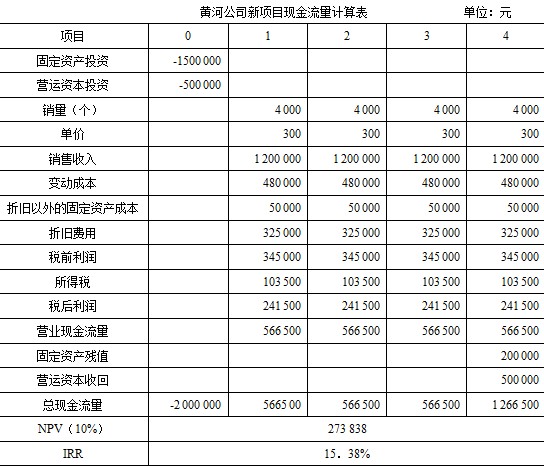 项目的净现值为321 386元，大于零，显然项目是可行的。但这只是基本状态的结果，如果相关变量发生变动，该结果是否还成立呢？现假定上述方案中的各因素上下波动±5%和±10%，重新计算净现值，计算结果如下表：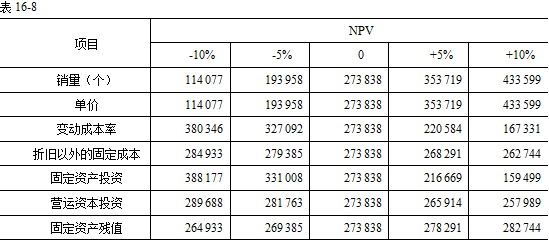 上表即为敏感性分析结果表，表中的各行数字表示该行变量变动后重新计算NPV值。从表中可以看出，销量和单价对净现值的影响相同，可统一看作销售额变动的影响。两者对净现值的影响最大，其次为固定资产投资。各因素变化后，NPV仍然为正，说明各因素的有限变化不会对项目的可行性产生很大的影响，由此可见项目的风险较低。为更形象地比较各因素对净现值影响的大小，我们可以画出各因素变动对净现值的影响图，见图16-2所示。横轴表示各因素变动的百分比，纵轴表示各因素变动后的净现值。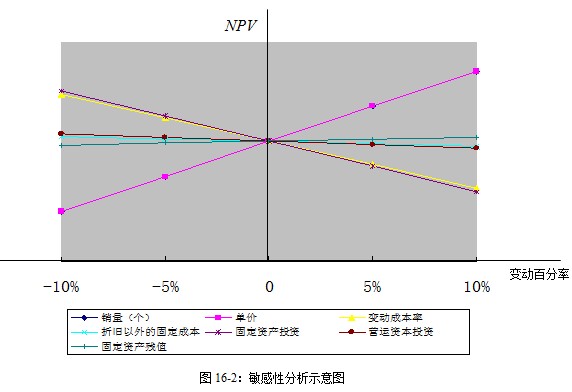 